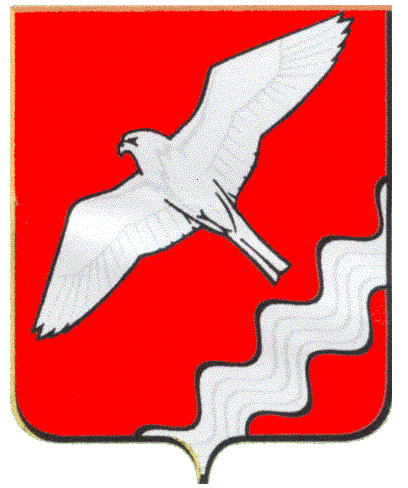 ГЛАВАМУНИЦИПАЛЬНОГО ОБРАЗОВАНИЯ КРАСНОУФИМСКИЙ ОКРУГПОСТАНОВЛЕНИЕот  01.02.2013 г. № 5г. КрасноуфимскВ целях приведения Устава Муниципального образования Красноуфимский округ в соответствие с требованиями Федеральных законов:  от 21.04.2011 № 69-ФЗ «О внесении изменений в отдельные законодательные акты Российской Федерации», от 11.07.2011 № 192-ФЗ «О внесении изменений в Федеральный закон «О безопасности дорожного движения» и отдельные законодательные акты Российской Федерации», от 18.07.2011 № 224-ФЗ «О внесении изменений в статьи 51 и 56 Градостроительного кодекса Российской Федерации и отдельные законодательные акты Российской Федерации», от 18.07.2011 №242-ФЗ «О внесении изменений в отдельные законодательные акты Российской Федерации по вопросам осуществления государственного контроля (надзора) и муниципального контроля»,  от 25.06.2012 № 91-ФЗ «О внесении изменений в Федеральный закон «Об общих принципах организации местного самоуправления в Российской Федерации», от 25.06.2012 № 93-ФЗ «О внесении изменений в отдельные законодательные акты Российской Федерации по вопросам государственного контроля (надзора) и муниципального контроля», от 25.12.2012г. №271-ФЗ «О внесении изменений в Жилищный Кодекс Российской Федерации и признании утратившими силу отдельных положений законодательных актов Российской Федерации», а так же вступлением в силу статьи 11 Федерального закона от 28.11.2011г. №337-ФЗ «О внесении изменений в Градостроительный кодекс Российской Федерации и отдельные законодательные акты Российской Федерации» и руководствуясь ст. 26, ст. 48 Устава Муниципального образования Красноуфимский округП О С Т А Н О В Л Я Ю:1. Утвердить проект изменений в Устав Муниципального образования Красноуфимский округ (прилагается).2. Опубликовать проект изменений в Устав Муниципального образования Красноуфимский округ  в газете "Вперед" и разместить на официальном сайте МО Красноуфимский округ.3. Провести публичные слушания в соответствии с Порядком организации и проведения публичных слушаний на территории Муниципального образования Красноуфимский округ, утвержденного решением Думы Муниципального образования Красноуфимский округ от 10.03.2006 г. №188.4. Провести публичные слушания по проекту изменений в Устав Муниципального образования Красноуфимский округ» 27.02.2013г. в 11.00 часов в малом зале администрации МО Красноуфимский округ по адресу: г.Красноуфимск, ул. Советская, д.5. 5. Организацию проведения публичных слушаний возложить на юридический отдел Думы МО Красноуфимский округ.6. Контроль за исполнением настоящего постановления оставляю за собой.7. Настоящее постановление вступает в силу со дня его опубликования в газете «Вперед».Глава Муниципального образованияКрасноуфимский округ	                                                  О.В. РяписовПриложениек постановлению главы Муниципального образования Красноуфимский округ от 01.02.2013 года  № 5Проект изменений в Устав Муниципального образования Красноуфимский округВнести в Устав Муниципального образования Красноуфимский округ следующие изменения и дополнения:1. Подпункт 27 пункта 1 статьи 6 Устава изложить в следующей редакции:«27) утверждение генеральных планов городского округа, правил землепользования и застройки, утверждение подготовленной на основе генеральных планов городского округа документации по планировке территории, выдача разрешений на строительство (за исключением случаев, предусмотренных Градостроительным кодексом Российской Федерации, иными федеральными законами), разрешений на ввод объектов в эксплуатацию при осуществлении строительства, реконструкции объектов капитального строительства, расположенных на территории городского округа, утверждение местных нормативов градостроительного проектирования городского округа, ведение информационной системы обеспечения градостроительной деятельности, осуществляемой на территории городского округа, резервирование земель и изъятие, в том числе путем выкупа, земельных участков в границах городского округа для нужд, осуществление земельного контроля за использованием земель городского округа, осуществление в случаях, предусмотренных Градостроительным Кодексом Российской Федерации, осмотров зданий, сооружений и выдача рекомендаций об устранении выявленных в ходе таких осмотров нарушений;»;2. Подпункт 6 пункта 1 статьи 31 Устава  изложить в следующей редакции:«6) организация в границах городского округа электро-, тепло-, газо- и водоснабжения населения, водоотведения, снабжения населения топливом в пределах полномочий, установленных законодательством Российской Федерации;»;3. Подпункт 6.1 пункта 1 статьи 31 Устава исключить;4. Подпункт 9 пункта 1 статьи 31 Устава изложить в следующей редакции: «9) дорожная деятельность в отношении автомобильных дорог местного значения в границах городского округа и обеспечение безопасности дорожного движения на них, включая создание и обеспечение функционирования парковок (парковочных мест), осуществление муниципального контроля за сохранностью автомобильных дорог местного значения в границах городского округа, а также осуществление иных полномочий в области использования автомобильных дорог и осуществления дорожной деятельности в соответствии с законодательством Российской Федерации»;5. Подпункт 15 пункта 1 статьи 31 Устава изложить в следующей редакции:«15) выдача разрешений на строительство (за исключением случаев, предусмотренных Градостроительным кодексом Российской Федерации, иными федеральными законами)»;6. Подпункт 33 пункта 1 статьи 31 Устава изложить в следующей редакции:«33) создание, развитие и обеспечение охраны лечебно-оздоровительных местностей и курортов местного значения на территории городского округа, а также осуществление муниципального контроля в области использования и охраны особо охраняемых природных территорий местного значения»;7. Подпункт 41 пункта 1 статьи 31 Устава изложить в следующей редакции:«41) установление правил использования водных объектов общего пользования для личных и бытовых нужд, информирование населения об ограничениях использования таких водных объектов, включая обеспечение свободного доступа граждан к водным объектам общего пользования и их береговым полосам»;8. Пункт 1 статьи 31 Устава дополнить подпунктами следующего содержания:«42) осуществление муниципального контроля за проведением муниципальных лотерей»;«43) осуществление муниципального контроля на территории особой экономической зоны»;«44) обеспечение выполнения работ, необходимых для создания искусственных земельных участков для нужд городского округа, проведение открытого аукциона на право заключить договор о создании искусственного земельного участка в соответствии с федеральным законом»;«45) осуществление муниципального лесного контроля»;«46) осуществление иных полномочий, установленных федеральным законом, устанавливающим общие принципы организации местного самоуправления в Российской Федерации, иными федеральными законами, законами Свердловской области, настоящим Уставом и нормативными правовыми актами Думы городского округа»;9. Подпункт 9 пункта 4 статьи 34 Устава изложить в следующей редакции:«9) осуществление в пределах, установленных водным законодательством Российской Федерации, полномочий собственника водных объектов»;10. Пункт 4 статьи 34 Устава дополнить подпунктом следующего содержания:«10) иные полномочия, предусмотренные положением о комитете по управлению имуществом в соответствии с федеральным законом, устанавливающим общие принципы организации местного самоуправления в Российской Федерации, Бюджетным кодексом Российской Федерации, и настоящим Уставом»;11.  Подпункт 3 пункта 2 статьи 45 Устава признать утратившим силу;12. Подпункт 5 пункта 2 статьи 6 Устава признать утратившим силу. Лист согласованияО проведении обсуждения и публичных слушаний по проекту решения Думы Муниципального образования Красноуфимский округ «О внесении изменений в Устав Муниципального образования Красноуфимский округ»Согласовано:И.О.Ф.И.О.Ф.И.о. главы администрации МО Красноуфимский округ:В.Е. КолосовНачальник юридического отдела Думы:В.В. ПолежаевНачальник организационно-методического отдела:Л.В. МатвееваНачальник финансового отдела :С.М. МарюхинаПредседатель комитета по управлению имуществомВ.Ф. АхмадеевИсполнитель:А.К. ХоробрыхРассылка: дело - 2, газета «Вперед» - 1 дело - 2, газета «Вперед» - 1